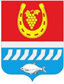 администрациЯ Цимлянского районаПОСТАНОВЛЕНИЕ31.01.2024                                               № 52                                        г. ЦимлянскО внесении изменений в постановление Администрации Цимлянского района от 17.12.2018 № 947 «Об утверждении муниципальной программы Цимлянского района «Доступная среда»	В соответствии с постановлением Администрации Цимлянского района от 01.03.2018 № 101 «Об утверждении Порядка разработки, реализации и оценки эффективности муниципальных программ Цимлянского района»,  решениями Собрания депутатов Цимлянского района от 21.12.2023 № 241 «О бюджете Цимлянского района на 2024 год и на плановый период 2025 и 2026 годов», от 21.12.2023 № 242 «О внесении изменений в решение Собрания депутатов Цимлянского района от 22.12.2022 № 156 «О бюджете Цимлянского района на 2023 год и на плановый период 2024 и 2025 годов», Администрация Цимлянского района ПОСТАНОВЛЯЕТ:	1. Внести в постановление Администрации Цимлянского района от 17.12.2018 № 947 «Об утверждении муниципальной программы Цимлянского района «Доступная среда» изменения, согласно приложению к настоящему постановлению.2. Контроль за выполнением постановления возложить на заместителя главы Администрации Цимлянского района по социальной сфере Кузину С.Н. Глава АдминистрацииЦимлянского района                                                                           Е.Н. НочевкинаПостановление вносит управлениесоциальной защиты населенияПриложениек постановлению Администрации Цимлянского районаот 31.01.2024 № 52ИЗМЕНЕНИЯ,вносимые в постановление Администрации Цимлянского района от 17.12.2018 № 947 «Об утверждении муниципальной программы Цимлянского района «Доступная среда»В приложении:Подраздел «Ресурсное обеспечение муниципальной программы» раздела «Паспорт муниципальной программы Цимлянского района «Доступная среда» изложить в редакции:	1.2. Подраздел «Ресурсное обеспечение подпрограммы 1» раздела «Паспорт подпрограммы «Адаптация приоритетных объектов социальной, транспортной и инженерной инфраструктуры для беспрепятственного доступа и получения услуг инвалидами и другими маломобильными группами населения» изложить в редакции:	1.3. Подраздел «Ресурсное обеспечение подпрограммы 2» раздела «Паспорт подпрограммы «Социальная интеграция инвалидов и других маломобильных групп населения в общество» изложить в редакции:	2. Приложения № 3, № 4 к муниципальной программе Цимлянского района «Доступная среда» изложить в редакции: «Приложение № 3к муниципальной программеЦимлянского района«Доступная среда»Расходы местного бюджета на реализацию муниципальной
программы Цимлянского района «Доступная среда»«Приложение № 4к муниципальной программеЦимлянского района«Доступная среда»РАСХОДЫ на реализацию муниципальной программы Цимлянского района «Доступная среда»Управляющий делами                                                                                        А.В. Кулик	«Ресурсное обеспечение  муниципальной программы–общий объем финансирования муниципальной программы составляет всего 5344,5 тыс. рублей, в том числе:2019 год – 1025,9 тыс. рублей;2020 год – 3317,0 тыс. рублей;2021 год – 79,1 тыс. рублей;2022 год – 273,0 тыс. рублей;2023 год – 268,5 тыс. рублей;2024 год – 70,0 тыс. рублей;2025 год – 191,0 тыс. рублей;2026 год – 0 тыс. рублей;2027 год – 30,0 тыс. рублей;2028 год – 30,0 тыс. рублей;2029 год – 30,0 тыс. рублей;2030 год – 30,0 тыс. рублей;средства федерального бюджета – 1,9  тыс. рублей, в том числе:2019 год – 0 тыс. рублей;2020 год – 1,9 тыс. рублей;2021 год – 0  тыс. рублей;2022 год – 0  тыс. рублей;2023 год – 0  тыс. рублей;2024 год – 0  тыс. рублей;2025 год – 0  тыс. рублей;2026 год – 0  тыс. рублей;2027 год – 0  тыс. рублей;2028 год – 0  тыс. рублей;2029 год – 0  тыс. рублей;2030 год – 0 тыс. рублей;средства областного бюджета – 3842,3 тыс. рублей, в том числе:2019 год – 833,9 тыс. рублей;2020 год – 3008,4 тыс. рублей;2021 год – 0  тыс. рублей;2022 год – 0  тыс. рублей;2023 год – 0  тыс. рублей;2024 год – 0  тыс. рублей;2025 год – 0  тыс. рублей;2026 год – 0  тыс. рублей;2027 год – 0  тыс. рублей;2028 год – 0  тыс. рублей;2029 год – 0  тыс. рублей;2030 год – 0 тыс. рублей;средства местного бюджета – 1500,3 тыс. рублей, в том числе:2019 год – 192,0 тыс. рублей;2020 год – 306,7 тыс. рублей;2021 год – 79,1 тыс. рублей;2022 год – 273,0 тыс. рублей;2023 год – 268,5 тыс. рублей;2024 год – 70,0 тыс. рублей;2025 год – 191,0 тыс. рублей;2026 год – 0 тыс. рублей;2027 год – 30,0 тыс. рублей;2028 год – 30,0 тыс. рублей;2029 год – 30,0 тыс. рублей;2030 год – 30,0 тыс. рублей.».«Ресурсное обеспечение  подпрограммы 1–общий объем финансирования подпрограммы 1 составляет  5342,6 тыс. рублей, в том числе:2019 год – 1025,9 тыс. рублей;2020 год – 3315,1 тыс. рублей;2021 год – 79,1 тыс. рублей;2022 год – 273,0 тыс. рублей;2023 год – 268,5 тыс. рублей;2024 год – 70,0 тыс. рублей;2025 год – 191,0 тыс. рублей;2026 год – 0 тыс. рублей;2027 год – 30,0 тыс. рублей;2028 год – 30,0 тыс. рублей;2029 год – 30,0 тыс. рублей;2030 год – 30,0 тыс. рублей;средства федерального бюджета – 0 рублей,средства областного бюджета – 3842,3 тыс. рублей, в том числе:2019 год – 833,9 тыс. рублей;2020 год – 3008,4 тыс. рублей;2021 год – 0  тыс. рублей;2022 год – 0  тыс. рублей;2023 год – 0  тыс. рублей;2024 год – 0  тыс. рублей;2025 год – 0  тыс. рублей;2026 год – 0  тыс. рублей;2027 год – 0  тыс. рублей;2028 год – 0  тыс. рублей;2029 год – 0  тыс. рублей;2030 год – 0 тыс. рублей;средства местного бюджета – 1500,3 тыс. рублей, в том числе:2019 год – 192,0 тыс. рублей;2020 год – 306,7 тыс. рублей;2021 год – 79,1 тыс. рублей;2022 год – 273,0 тыс. рублей;2023 год – 268,5 тыс. рублей;2024 год – 70,0 тыс. рублей;2025 год – 191,0 тыс. рублей;2026 год – 0 тыс. рублей;2027 год – 30,0 тыс. рублей;2028 год – 30,0 тыс. рублей;2029 год – 30,0 тыс. рублей;2030 год – 30,0 тыс. рублей.».«Ресурсное обеспечение  подпрограммы 2–общий объем финансирования подпрограммы 2  составляет 1,9 тыс. рублей, в том числе:2019 год – 0 тыс. рублей;2020 год – 1,9 тыс. рублей;2021 год – 0  тыс. рублей;2022 год – 0  тыс. рублей;2023 год – 0  тыс. рублей;2024 год – 0  тыс. рублей;2025 год – 0  тыс. рублей;2026 год – 0 тыс. рублей;2027 год – 0 тыс. рублей;2028 год – 0  тыс. рублей;2029 год – 0  тыс. рублей;2030 год – 0  тыс. рублей;средства федерального бюджета – 1,9  тыс. рублей, в том числе:2019 год – 0 тыс. рублей;2020 год – 1,9 тыс. рублей;2021 год – 0  тыс. рублей;2022 год – 0  тыс. рублей;2023 год – 0  тыс. рублей;2024 год – 0  тыс. рублей;2025 год – 0  тыс. рублей;2026 год – 0 тыс. рублей;2027 год – 0  тыс. рублей;2028 год – 0  тыс. рублей;2029 год – 0  тыс. рублей;2030 год – 0  тыс. рублей;средства областного бюджета – 0 рублей,средства местного бюджета — 0 рублей.».Номер и наименование подпрограммы основного наименования подпрограмммыОтветственный исполнитель, соисполнители, участникиКод бюджетнойклассификации расходовКод бюджетнойклассификации расходовКод бюджетнойклассификации расходовКод бюджетнойклассификации расходовОбъем расходов всего (тыс. рублей)В том числе по годам реализации муниципальной программы (тыс. рублей)В том числе по годам реализации муниципальной программы (тыс. рублей)В том числе по годам реализации муниципальной программы (тыс. рублей)В том числе по годам реализации муниципальной программы (тыс. рублей)В том числе по годам реализации муниципальной программы (тыс. рублей)В том числе по годам реализации муниципальной программы (тыс. рублей)В том числе по годам реализации муниципальной программы (тыс. рублей)В том числе по годам реализации муниципальной программы (тыс. рублей)В том числе по годам реализации муниципальной программы (тыс. рублей)В том числе по годам реализации муниципальной программы (тыс. рублей)В том числе по годам реализации муниципальной программы (тыс. рублей)В том числе по годам реализации муниципальной программы (тыс. рублей)Номер и наименование подпрограммы основного наименования подпрограмммыОтветственный исполнитель, соисполнители, участникиГРБСРзПрЦСРВРОбъем расходов всего (тыс. рублей)20192020202120222023202420252026202720282029203012345678910111213141516171819Муниципальная программа «Доступная среда»всего, в том числе:хххх5344,51025,93317,079,1273,0268,570,0191,0030,030,030,030,0Муниципальная программа «Доступная среда»УСЗН МО «Цимлянский рай он», всего913ххх4220,5983,53162,015,00000015,015,015,015,0Муниципальная программа «Доступная среда»Отдел культу ры Администрации район, всего906ххх100,37,25,028,10000015,015,015,015,0Муниципальная программа «Доступная среда»Отдел образования Администрации Цимлянского район, всего907ххх973,50,0150,021,0273,0268,570,0191,000000Муниципальная программа «Доступная среда»Администрация Цимлянского район, всего902ххх50,235,20,015,0000000000Подпрограмма 1. «Адаптация приоритетных объектов социальной, транспортной и инженерной инфраструк-туры для беспрепятст-венного доступа и получения услуг инвалида-  ми и другими маломобильны-ми группами населения»всего по подпрограмме 1, в том числе:хххх5342,61025,93315,179,1273,0268,570,0191,0030,030,030,030,0Подпрограмма 1. «Адаптация приоритетных объектов социальной, транспортной и инженерной инфраструк-туры для беспрепятст-венного доступа и получения услуг инвалида-  ми и другими маломобильны-ми группами населения»УСЗН МО «Цим-лянский район913ххх4218,6983,53160,115,00000015,015,015,015,0Подпрограмма 1. «Адаптация приоритетных объектов социальной, транспортной и инженерной инфраструк-туры для беспрепятст-венного доступа и получения услуг инвалида-  ми и другими маломобильны-ми группами населения»Отдел куль туры Администрации Цимлянского района906ххх100,37,25,028,10000015,015,015,015,0Подпрограмма 1. «Адаптация приоритетных объектов социальной, транспортной и инженерной инфраструк-туры для беспрепятст-венного доступа и получения услуг инвалида-  ми и другими маломобильны-ми группами населения»Отдел образования Администрации Цимлянского района907ххх973,50,0150,021,0273,0268,570,0191,000000Подпрограмма 1. «Адаптация приоритетных объектов социальной, транспортной и инженерной инфраструк-туры для беспрепятст-венного доступа и получения услуг инвалида-  ми и другими маломобильны-ми группами населения»Администрация Цимлянского района902ххх50,235,20,015,0000000000Основное мероприятие 1.1. Совершенствование нормативно правовой основы формирования жизнедеятельности инвалидов и других маломобильных групп населенияУСЗН913----------------Основное мероприятие 1.2. Адаптация для инвалидов и других маломобильных групп населения приоритетных объектов и услуг  социальной инфраструктуры  путем ремонта и дооборудования техническими средствами адаптацииУСЗН913100205100S4290612198,947,2151,70000000000Основное мероприятие 1.2. Адаптация для инвалидов и других маломобильных групп населения приоритетных объектов и услуг  социальной инфраструктуры  путем ремонта и дооборудования техническими средствами адаптацииУСЗН913100205100S42906123842,3833,93008,40000000000Основное мероприятие 1.2. Адаптация для инвалидов и других маломобильных групп населения приоритетных объектов и услуг  социальной инфраструктуры  путем ремонта и дооборудования техническими средствами адаптацииУСЗН91310020510000590612177,4102,4015,00000015,015,015,015,0Основное мероприятие 1.2. Адаптация для инвалидов и других маломобильных групп населения приоритетных объектов и услуг  социальной инфраструктуры  путем ремонта и дооборудования техническими средствами адаптацииОтдел культу ры Администрации района9060801051000059061277,27,25,05,00000015,015,015,015,0Основное мероприятие 1.2. Адаптация для инвалидов и других маломобильных групп населения приоритетных объектов и услуг  социальной инфраструктуры  путем ремонта и дооборудования техническими средствами адаптацииОтдел культу ры Администрации района9060703051000059061223,10023,1000000000Основное мероприятие 1.2. Адаптация для инвалидов и других маломобильных групп населения приоритетных объектов и услуг  социальной инфраструктуры  путем ремонта и дооборудования техническими средствами адаптацииОтдел образования Администрации Цимлянского района90707070510000590612150,00150,00000000000Основное мероприятие 1.2. Адаптация для инвалидов и других маломобильных групп населения приоритетных объектов и услуг  социальной инфраструктуры  путем ремонта и дооборудования техническими средствами адаптацииОтдел образования Администрации Цимлянского района907070205 1 0000590612328,500060,0268,50000000Основное мероприятие 1.2. Адаптация для инвалидов и других маломобильных групп населения приоритетных объектов и услуг  социальной инфраструктуры  путем ремонта и дооборудования техническими средствами адаптацииОтдел образования Администрации Цимлянского района907070305 1 000059061224,000024,000000000Основное мероприятие 1.2. Адаптация для инвалидов и других маломобильных групп населения приоритетных объектов и услуг  социальной инфраструктуры  путем ремонта и дооборудования техническими средствами адаптацииОтдел образования Администрации Цимлянского района90707010510000590612471,00021,0189,0070,0191,000000Основное мероприятие 1.2. Адаптация для инвалидов и других маломобильных групп населения приоритетных объектов и услуг  социальной инфраструктуры  путем ремонта и дооборудования техническими средствами адаптацииАдминистрация Цимлянского района9020113051002129024450,235,20,0015,0000000000Подпрограмма 2. «Социальная интеграция инвалидов и других маломобильных групп населения в общество»всего по подпрограмме 2, в том числе:хххх1,901,90000000000Подпрограмма 2. «Социальная интеграция инвалидов и других маломобильных групп населения в общество»УСЗН МО «Цим-лянс-кий район, всего913ххх1,901,90000000000Основное мероприятие 2.1 Выплата компенсации инвалидам страховых премий по договорам обязательного страхования гражданской ответственности владельцев транспортных средствУСЗН913100305200528002440,100,10000000000Основное мероприятие 2.1 Выплата компенсации инвалидам страховых премий по договорам обязательного страхования гражданской ответственности владельцев транспортных средствУСЗН913100305200528003211,801,80000000000Основное мероприятие 2.1 Выплата компенсации инвалидам страховых премий по договорам обязательного страхования гражданской ответственности владельцев транспортных средствУСЗНОсновное мероприятие 2.2. Обеспечение инвалидов с заболеваниями опорно двигательного аппарата техническими средствами реабилитацииУСЗН913----------------Основное мероприятие  2.3. Обеспечение инвалидов по зрению техническими средствами реабилитацииУСЗН913Основное мероприятие 2.4. Проведение совещаний, семинаров, «круглых столов», конференции, декады инвалидов по проблемам инвалидовУСЗН, отдел культуры, отдел образования Адми-нист-рации района-----------------Наименование 
муниципальной программы, номер и наименование подпрограммыИсточник финансированияОбъем расходов всего
(тыс. рублей)Оценка расходов (тыс. руб.), годыОценка расходов (тыс. руб.), годыОценка расходов (тыс. руб.), годыОценка расходов (тыс. руб.), годыОценка расходов (тыс. руб.), годыОценка расходов (тыс. руб.), годыОценка расходов (тыс. руб.), годыОценка расходов (тыс. руб.), годыОценка расходов (тыс. руб.), годыОценка расходов (тыс. руб.), годыОценка расходов (тыс. руб.), годыОценка расходов (тыс. руб.), годыНаименование 
муниципальной программы, номер и наименование подпрограммыИсточник финансированияОбъем расходов всего
(тыс. рублей)201920202021202220232024202520262027202820292030Муниципальная программа «Доступная среда»всего5344,51025,93317,079,1273,0268,570,0191,0030,030,030,030,0Муниципальная программа «Доступная среда»федеральный бюджет1,90,01,90000000000Муниципальная программа «Доступная среда»областной бюджет3842,3833,93008,40000000000Муниципальная программа «Доступная среда»местный бюджет1500,3192,0306,779,1273,0268,570,0191,0030,030,030,030,0Подпрограмма 1. «Адаптация приоритетных объектов социальной, транспортной и инженерной инфраструктуры для беспрепятственного доступа и получения услуг инвалидами и другими маломобильными группами населениявсего5342,61025,93315,179,1273,0268,570,0191,0030,030,030,030,0Подпрограмма 1. «Адаптация приоритетных объектов социальной, транспортной и инженерной инфраструктуры для беспрепятственного доступа и получения услуг инвалидами и другими маломобильными группами населенияфедеральный бюджет0000000000000Подпрограмма 1. «Адаптация приоритетных объектов социальной, транспортной и инженерной инфраструктуры для беспрепятственного доступа и получения услуг инвалидами и другими маломобильными группами населенияобластной бюджет3842,3833,93008,40000000000Подпрограмма 1. «Адаптация приоритетных объектов социальной, транспортной и инженерной инфраструктуры для беспрепятственного доступа и получения услуг инвалидами и другими маломобильными группами населенияместный бюджет1500,3192,0306,779,1273,0268,570,0191,0030,030,030,030,0Подпрограмма 2. «Социальная интеграция инвалидов и других маломобильных групп населения в общество»всего1,90,01,90000000000Подпрограмма 2. «Социальная интеграция инвалидов и других маломобильных групп населения в общество»федеральный бюджет1,90,01,90000000000Подпрограмма 2. «Социальная интеграция инвалидов и других маломобильных групп населения в общество»областной бюджет0000000000000Подпрограмма 2. «Социальная интеграция инвалидов и других маломобильных групп населения в общество»местный бюджет0000000000000